Infopaket: Website-Text zu den ISH 2019 Neuheiten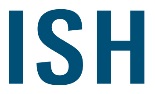 ISH 2019: Mit innovativer Energie Montag bis Freitag! Die Weltleitmesse für Wasser, Wärme und Klima schenkt Ihnen als nationalen oder internationalen Fachbesucher einen zusätzlichen Besuchstag während der Arbeitswoche. Riesiges Angebot, intuitive Navigation, pulsierendes Rahmenprogramm – Maßstäbe setzt die ISH 2019 außerdem mit einem völlig neuen Geländekonzept und frischem Look.Die ISH ist die Leistungsschau einer globalen Branche und präsentiert im Bereich „Energy“ effiziente Zukunftstechnologien für eine intelligente Gebäudetechnik. Dazu zählen neueste Lösungen zur Sektorkopplung genauso wie zur Fusion von Wärme und erneuerbarem Strom. Außerdem ganz oben auf der Innovationsliste: die digitale Heizung und damit die Nutzung von Informationstechnologie für zukunftsweisende Wärmekonzepte. Gleichzeitig antwortet moderne Kälte-, Klima- und Lüftungstechnik 2019 unter anderem auf Herausforderungen in der Indoor Air Quality. Effizienzsteigerung in der Haus- und Gebäudeautomation ist ein weiteres Schlüsselthema der kommenden ISH. Dabei geht es um Building Information Modeling und wie damit Gewerke ideal vernetzt werden können. Parallel zu „Energy“ fokussiert der Bereich „Water“ im ISH Jahr 2019 auf nachhaltige Sanitärlösungen und innovatives Bad-Design.Knüpfen Sie Kontakte und sammeln Sie die Impulse für eine erfolgreiche geschäftliche Zukunft – mit der ISH (11. bis 15. März 2019).www.ish.messefrankfurt.com.www.ish.messefrankfurt.com/facebookwww.ish.messefrankfurt.com/twitterwww.ish.messefrankfurt.com/googlepluswww.ish.messefrankfurt.com/youtube